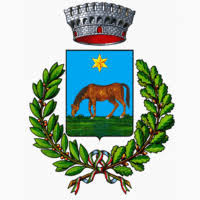 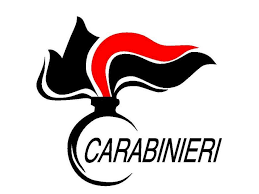 Comune di MagnacavalloDIRETTA FACEBOOK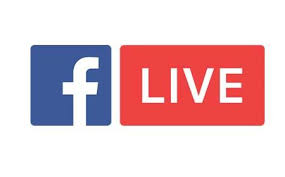 Sulla pagina FB “Comune di Magnacavallo”GIOVEDI’ 28 MAGGIO 2020Alle ore 18,30Il Sindaco Arnaldo Marchetti e il M. Magg. Marco Lesignoli Comandante della nostra stazione dei Carabinieri incontrano la cittadinanza con una diretta Facebook approfondendo le tematiche di “prevenzione truffe” e “vigilanza nel periodo di emergenza Covid-19”.Eventuali domande potete inoltrarle telefonicamente allo 0386 55151 interno 2da martedì 26 dalle ore 15,00 alle ore 18,00 a mercoledì 27 maggio dalle ore 09.00 alle ore 13,00o tramite mail all’indirizzo ufficio.protocollo@comune.magnacavallo.mn.it da martedì 26 a mercoledì 27 maggio dalle ore 09.00 alle ore 13,00